Identify Your Personal Digital ArchiveUse this worksheet to identify the current state of your personal digital archive. 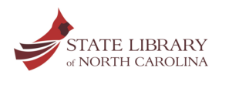 Personal Digital Archive PlanUse this worksheet to create your own management plan for your personal digital archive.Identify & Select – I want to keep the following digital files in the short term and will save the files for __ number of years.Identify & Select – I want to keep the following digital files permanently.Store & Protect – I save my files in (the storage medium I use to save my files, computer, hard drive, cloud, etc.):Main file storage location: 	_____________________________Backup file storage location: 	_____________________________Store – My files will be stored in the following folders:Mange & Provide – Can I tell what the file is by the file name?  Y / NIf no, my files will be named in the following ways:Manage – An inventory of my person digital archive is saved: ___________________________Manage – I will check the files in my personal digital archive every year on _________________________ (date).Categories of files for my archive.How do I create … ?(aka what devices and services do I use to create … )Where do these files and/or information “live”?What are the file types/formats for these?Do I want these files in my permanent personal digital archive?Example:ImagesCell phoneDigital cameraInstagramSnapchatCell phoneSD memory cardInstagramComputerCloud service.jpegCell phone – yesSD memory – yesInstagram – noComputer files – yes Images Audio/VisualDocumentsDataDigital FilesSave until e.g. receipt for a major online purchaseSave until the warranty expirese.g. digital family photosFolder nameSub-folder namePurposee.g. PhotosFamily_PhotosAll family photosFile typeFile namee.g. Family photoslastnamefirstname_place_yyyymmdd